◎2015離岸風力機標準檢測驗證技術研討會◎　　2014年全球新增離岸風力發電市場容量達1,713MW，八成集中在歐洲；目前亞太地區如日本亦已積極運用離岸風場示範計畫建立實績，相關產業經驗值得借鏡。自2013年民營開發商完成風力發電離岸系統示範獎勵案之簽約，我國正式啟動離岸風電建置作業，期於2016年完成離岸風力機示範機組之設立。為促進國際離岸風力機標準檢測驗證技術交流與合作，本次研討會特別邀請到日本海事協會ClassNK、德國TÜV SÜD、東京大學、金屬中心等公司多位專家，分享離岸風力機標準檢測驗證技術。在此，誠摯的邀請您與我們共襄盛舉！時　　間：2015年8月27日(星期四)上午09：00～12：00地　　點：台大集思會議中心洛克廳 (台北市羅斯福路四段85號B1)指導單位：         經濟部標準檢驗局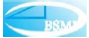 主辦單位：金屬工業研究發展中心參加費用：免費  報名名額以70人為限　　　　　　　　議程*主辦單位有權調整本議程內容，若有變動將e-mail告知，感謝配合。 ◎2015離岸風力機標準檢測驗證技術研討會報名表◎時　　間：104年8月27日(星期四)上午09：00～12：00地　　點：台大集思會議中心洛克廳 (台北市羅斯福路四段85號B1)聯 絡 人：金屬工業研究發展中心 胡欣婷小姐      E-mail：tdservice@mail.mirdc.org.tw聯絡電話：04-23502169 ext 705  			                           報名方式：傳真或E-mail報名傳真                 傳真號碼：04-23595935	如報名後不克參加，請務必於活動前以電子郵件或來電告知取消。                      報名期限：104年8月21日財團法人金屬工業研究發展中心個人資料蒐集、處理、利用告知暨同意書本中心因受經濟部標準檢驗局委託執行/辦理國內外技術合作之事由，蒐集、處理及利用您所提供，或未來將提供的個人資料，茲依據個人資料保護法（以下稱個資法）第8條規定告知下列事項：(一)蒐集目的：辦理本次活動及相關行政管理。(二)個資類別：辨識個人者如姓名、職稱、聯絡方式、地址等。現行之受僱情形　　　　　如公司名稱、部門、職稱等。(三)利用期間：至蒐集目的消失為止。(四)利用地區：除蒐集之目的涉及國際業務或活動外，本中心僅於中華民國領域　內利用您的個人資料。(五)利用對象及方式：於蒐集目的之必要範圍內，利用您的個人資料。(六)當事人權利：您可向本中心「個資當事人權利行使窗口」行使查詢或請求閱覽、製給複製本、補充或更正、停止蒐集處理利用或刪除您的個人資料之權利，電話：07-3513121轉2360。(七)不同意之權益影響：若您不同意提供個人資料，本中心將無法為您提供特定目的之相關服務。辦理本次活動外其他蒐集目的告知：蒐集目的：寄送本中心舉辦之活動或產業相關之訊息。本人已閱讀並了解上述之告知事項，並同意  貴中心在符合上述告知事項範圍內蒐集、處理及利用本人個人資料。立書人親筆簽名： 日期：    年   　月   　日2015離岸風力機標準檢測驗證技術研討會地點交通位置圖：台北市羅斯福路四段85號B1 (國立台灣大學第二活動中心內)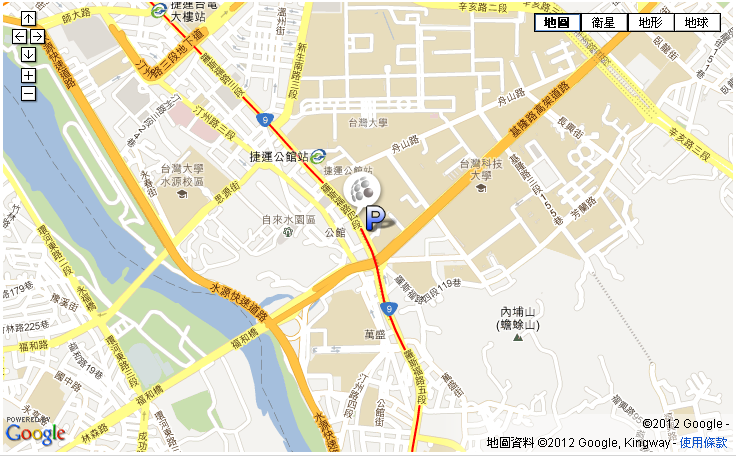 Time/時間Topic/主題Speaker/主講人08：30 ~ 09：00Registration/ 報  到Registration/ 報  到09：00~ 09：05Opening Remarks/貴賓致詞BSMI 經濟部標準檢驗局09：05~ 09：40Type certificate of offshore wind turbine in EuropeanTÜV SÜDWilliam Huang Project Engineer09：05~ 09：40歐洲離岸風力機驗證現況TÜV SÜD黃祖洋 專案工程師09：40~ 10：20R&D trend of floating offshore wind turbine, key of design for floating offshore wind turbineCertification standard of floating offshore wind turbine in JapanWind Energy Institute of Tokyo, Inc.(WEIT)Dr. Imamura, Director, Engineering Dept.Class NKMr. Takano, Operating Officer, General Manager of Renewable Energy Department09：40~ 10：20日本浮體式離岸風力機研發設計趨勢與驗證標準風能研究所　今村 博 ClassNK高野裕文10：20 ~ 10：30                            Tea time/ 荼 敍                             Tea time/ 荼 敍 10：30~11：00Offshore Wind Turbine TestingMetal Industries Research & DevelopmentDr. Pei-Tat, Iong、Mr. Hsin-Hao, Chiu10：30~11：00離岸風力機測試技術金屬工業研究發展中心容丕達博士、邱信豪先生11：00~11：50Design standard for typhoons and typhoon-induced loads on offshore wind turbines(Prediction of loads on typhoon-resistant wind turbine generators)Class NK Prof. Ishihara 11：00~11：50抗颱標準與其離岸風力機機械負載(抗颱型風力機機械負載計算)Class NK石原 孟 教授11：50 ~ 12：00Open Discussion/ 自 由 討 論Open Discussion/ 自 由 討 論2015 離岸風力機標準檢測驗證技術研討會   報名表2015 離岸風力機標準檢測驗證技術研討會   報名表2015 離岸風力機標準檢測驗證技術研討會   報名表2015 離岸風力機標準檢測驗證技術研討會   報名表2015 離岸風力機標準檢測驗證技術研討會   報名表2015 離岸風力機標準檢測驗證技術研討會   報名表公司名稱電話地　　址姓　　名職　　稱E-mailE-mailE-mail備　　註